Станция «Миасс индустриальный»Укажите соответствия между фирменными знаками промышленных предприятий нашего города, их названиями и видами выпускаемой продукции.Ответы запишите в таблицуФирменный знакНазваниепредприятияВид продукцииА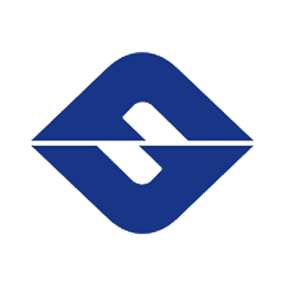 1 «АМС-МЗМО»I производство кирпича керамического, полнотелого, рядового, одинарногоБ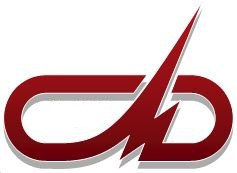 2 «УралАЗ»II производство датчиков, систем контроля, инерциальных навигационных системВ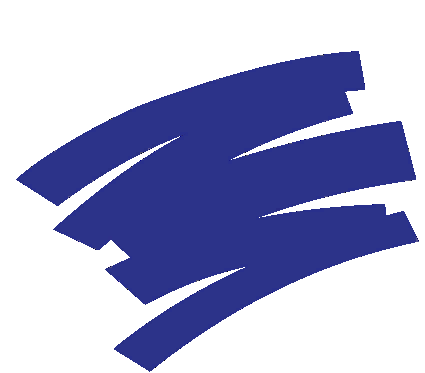 3 «Миасский кирпичный завод» III производство компонентов ракетных систем, кондитерского оборудования, нефтехимического и светодиодного оборудованияГ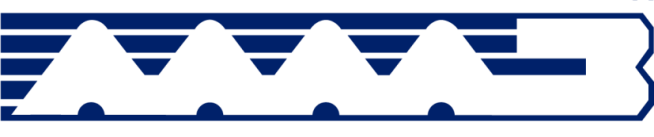 4 «Южураларматура-Сантехник»IV разработка ракетно-космической техникиД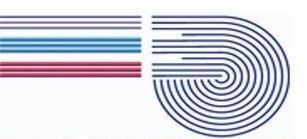 5 «ГРЦ им. В.П. Макеева» V производство комплексов чистых помещений, ламинарных боксов и другой техники для лечебных учрежденийЕ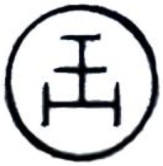 6 «ММЗ»VI производство грузовых автомобилей и вахтовых автобусовЖ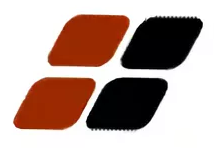 7 «НПО электромеханики»VII производство трубопроводной арматуры: выпуск стальных литых и трубо-сварных задвижекAБВГДЕЖ